Personal DataLanguage proficiency Academic Qualifications (Beginning with the most recent)PhD, Master or Fellowship Research TitleProfessional Record(Beginning with the most recent)Management Position(Beginning with the most recent)Scientific Achievements (Published Refereed Scientific Research)Scientific Achievements (Scientific Research accept for publication)Scientific Achievements(Scientific Research submitted for Arbitration of specialized )Scientific Achievements(Finished Research Projects)Scientific Achievements(Current Research)Scientific Achievements (Contribution to Scientific Conference and symposia)Scientific Achievements(Membership and Committees participating in)Teaching Activities(Undergraduate)Brief Description of the Undergraduate Courses taughtTeaching Activities (Scientific Studies)Teaching Activities (academic advising for Student)Teaching Activities(Supervision of master and doctoral theses)Teaching Activities(Supervision of Ongoing Research)Administrative Tasks And Community ServiceAdministrative Tasks and Community Service (Committee membership)Administrative Tasks and Community Service (Educational Consultancy)Administrative Tasks and Community Service (Volunteer Work)Voluntary Competencies and SkillsNameDr.Bindu BharathiDepartmentPublic Health NursingNationalityIndianDate28/11/2022 Official Email2353777994@nbu.edu.sa, bendo.kuomran@nbu.edu.sa  binduvyshnavam@gmail.com Phone+966537283561,  Extension:5270LanguageReadWriteSpeakEnglish√√√Malayalam√√√Hindi√√√DateAcademic DegreePlace of issueAddress26/8/2016Doctor of Philosophy in Nursing (Ph.D. in NursingThiruvananthapuramUniversity of Kerala, Thiruvananthapuram, Kerala, India25/05/2002Degree of Master of Science in Nursing (MSc. NursingThiruvananthapuramUniversity of Kerala, Thiruvananthapuram, Kerala, India30/03/1996Degree of Bachelor of Science in Nursing ( B.Sc. NursingThiruvananthapuramUniversity of Kerala, Thiruvananthapuram, Kerala, IndiaPhDStudy to Assess the Health Problems of Elderly to Develop Training Program for Home Nurses”Master “Development of an instructional module for caregivers of palliative care patients at home.’’   (M.Sc Nursing Thesis)Job RankPlace And Address of workDateAssistant Professor	College of Nursing, Northern Border University, Arar, Saudi ArabiaFrom 18/09/2018 onwards  LecturerCollege of Nursing, Northern Border University, Arar, Saudi Arabia7/10/2013- 17/9/2018Professor & HOD of Community Health Nursing DepartmentCollege of Nursing, Kannur Medical College, Anharakandy, Kerala University of Health Sciences, Kerala, India 02/03/2013 to 5/10/2013Professor Cum  Vice Principal & M.Sc. Nursing CoordinatorMIMS College of Nursing, Malappuram, Kerala University of Health Sciences, Kerala, India.1/10/2010 to 27/09/2012Associate Professor Westfort College of Nursing, Thrissur,  Kerala University of Health Sciences, Kerala, India.22/12/2008-30/09/2010Senior Lecturer (SL.II)Department of Nursing, Nilai International University College,  Putra Nilai, Malaysia24/1/2007-30/11/2008Administrative positionThe diskDateInternship & Training Unit, Assistant HeadPreparation Internship Duty Roaster, Administration activities related to all Internship programs from 2019 onwards Name of InvestigatorsResearch TitlePublisher and Date of ApplicationDr.Bindu Bharathi Bhagavathy, M. G., Anniyappa, S., Thankappan Scientific Research StudyLived experiences of stroke survivors in India: A phenomenological study. Belitung Nursing Journal, Volume &  Issue No.8(5), 405-413Sep-Oct 2022Scopus Indexed Journalhttps://doi.org/10.33546/bnj.2161Dr.Bindu Bharathi Ph.D.   Scientific Research StudyAn Exploratory Study to Analyze the Factors Affecting Virtual Classes Among Bachelor Nursing Science Students of Northern Border University, Arar, Saudi ArabiaIOSR (International Organization of Scientific Research) Journal of Nursing and Health Science, Peer Reviewed Indexed Journal, Volume 9, Issue 5 Ser. IV Sep. -Oct. 2020http://doi.org/10.9790/1959-0905041029  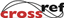 Dr. Bindu Bharathi       Scientific Research StudyA Retrospective Study on Chronic Kidney Disease Among Hemodialysis Patients of Artificial Kidney Unit, Arar Central Hospital, Arar, Kingdom of Saudi ArabiaIOSR (International Organization of Scientific Research) Journal of Nursing and Health Science, 	Peer Reviewed Indexed Journal, Vol.8, Issue.3,Ser.IVMay-June 2019http://doi.org/10.9790/1959- 0803040114        Dr. Bindu Bharathi, Ph.D, MSN, RN,RM    Scientific Research StudyStudy to Assess the Health Problems of Elderly to Develop Training Program for Home NursesHelp Age India-Research & Development Journal ,Peer Reviewed Journal, Vol.22, Issue  No. 3 October 2016Bindu Bharathi MSN, BSN, RN, RM  Scientific Research StudyAn Explorative Study to Analyze the Factors Affecting Abuses among Elderly At Selected District of Kerala, IndiaIOSR (International Organization of Scientific Research) Journal of Nursing and Health Science, 	Peer Reviewed Indexed Journal, Vol.3,Issue.3      May-June 2014http://doi.org/10.9790/1959-03340114      Bindu Bharathi,  MSN, RN,RMScientific Research StudyStudy to assess the health problems of geriatric diabetic patients at selected areas of Thrissur, Kerala, IndiaHelp Age India-Research & Development Journal Vol.20  Issue No. 1,Peer Reviewed Journal January 2014Name of InvestigatorsResearch TitleDateThe magazineDr.Bindu Bharathi An Exploratory Study to Assess the Communication Pattern, Skills, Style and Problems of Communication among the Professional NursesMay 2022Sage Open Access Journal Name of InvestigatorsResearch TitlePlot And Date of publicationNoName of InvestigatorsResearch TitleDate TitleDr.Bindu Bharathi & Dr.Fadiaya Jadid AlanaziA Quasi-Experimental Study to Analyze the Effect of High-Impact Practice on Final Year Bachelor Saudi Nursing Science Students of Northern Border UniversityA Quasi-Experimental Study to Analyze the Effect of High-Impact Practice on Final Year Bachelor Saudi Nursing Science StudentsName of InvestigatorsResearch TitleDr.Bindu Bharathi, Ms.Anu Sam Jacab & Ms. Annabel Lee Daoala Descriptive Study to Analyze the Use of Artificial Intelligence in Health Care Delivery System of Saudi ArabiaConference TitlePlace And Date of the ConferenceExtent of Contribution7th International New York Conference on Evolving Trends in Interdisciplinary Research & Practices Manhattan, New York City1-3 October 2022Scientific Research Paper Presentation An Exploratory Study to Assess the Communication Pattern, Skills, Style and Problems of Communication among the Professional NursesSaudi International Medical Education Conference (SIMEC2022)	Organized by Saudi Society for Medical Education (SSME) & King Khalid University15/2/2022& 16/2/2022	Abha, Saudi Arabia    Scientific Research Paper                   PresentationAn Exploratory Study to Assess the Pattern, Skills, Style and Problems of Communication Among Professional NursesSaudi International Medical Education Conference (SIMEC2022)	Organized by Saudi Society for Medical Education (SSME) & King Khalid University15/2/2022& 16/2/2022	Abha, Saudi ArabiaScientific Research Paper   Presentation Essential  life Skills for Enhancing Professional  Core Competencies Among Students of Health Professional Courses in Saudi Arabia)                                                                                                                                                                                                                                                                                                                                                  Nationale-Conference 2021Theme: Strengthening Nursing Scholarship through Publications26/11/2021 &27/11/2021 Nursing Research Society of India (NRSI) & Yenepoya College of NursingMangaluru, India“A cross sectional survey on the critical thinking ability and decision -making skills among health professional students of South India”.Virtual  International Research Meet on Elucidate the Filament of Nursing Research for Greater Health Consequences 7/7/2021 Chirayu  College of Nursing, Bhopal, India Scientific Research Paper PresentationA Cross Sectional Study to Analyze the Impact of COVID*19 on SocietyInternational Virtual Conference on Time to Untangle Research 12/8 - 14/8/2021 J SS College of Nursing, Mysuru, IndiaScientific Research Paper PresentationEffectiveness of Bachelor Degree in NursingInternational conference on Vision & Future Prospects for Nursing to Face Disasters & Health Crisis”7/3/ & 8/3/2021 Faculty of Nursing Tanta University, Egypt Scientific Research Paper PresentationAn Exploratory Study to Analyze the Factors Affecting Virtual Classes Among Bachelor Nursing Science Students  1stNational Nursing Conference 	7/3/2019Princes Nourah Bint Abdulrahman University, Riyadh, Saudi Arabia	 Scientific Research Paper Presentation“A Retrospective Study on Chronic Kidney Disease among Hemodialysis Patients of Artificial Kidney Unit, Arar Central Hospital, Arar, Saudi Arabia1st Saudi Nursing Research Conference6-8th  May 2014King Fahad Hospital Madinah, Saudi ArabiaScientific Research Paper PresentationAn Explorative Study to Analyze the Factors Affecting Abuses Among Elderly at Selected District of Kerala India.1-The National Committee of Bioethics (NCBE) at King Abdulaziz City for Science and Technology (KACST) Certifies on Bioethics for 3 years (9/2022-9/2026).2-Kerala State Nursing Council (Registration Number:-Registered Nurse:15935,     Registered Midwife: 15907)3-1.	Member of Departmental Committees- Public Health Nursing Department & Intensive Care Nursing Department, Northern Border University (NBU).  2.	Member of Quality & Accreditation Committee, NBU.   3.	Member of Examination Control Committee, NBU.  4.	Assistant Head of Internship & Training Unit, NBU.  5.	Member of High Impact Practices, NBU.  6.	Member of Scientific Research Committee, NBU.  7.	Member of Alumni committee, NBU.  8.	Member of Activity Committee, NBU.  9.	Member of Schedule Committee, NBU.  10.        Academic Advisor for 21 Final year students, NBU.  CourseCourse NumberExtent of ContributionCommunity Health Nursing1805455	Course Coordinator & Subject TeacherConducted Theory Classes & Case Discussions & Clinical DutiesOrganized High Impact Practice ActivitiesGeriatric Nursing1805456Course Coordinator & Subject Teacher Conducted Theory Classes & Project & Assignment PresentationSociology for Nurses1805354Course Coordinator & Subject Teacher Conducted Theory Classes & Project & Assignment PresentationPsychology for Nurses1805253Course Coordinator & Subject Teacher Conducted Theory Classes & Assignment & PresentationNursing Informatics1805457Course Coordinator & Subject Teacher Conducted Theory Classes & Assignments &  PresentationFoundations of Nursing-II1801241Course Coordinator & Subject Teacher Conducted Theory Classes & Demonstration of Procedures, Return DemonstrationHospital Supervision & GuidanceResearch Process & Evidence Based Nursing1802426Course Coordinator &Subject Teacher Conducted Theory Classes & Research Projects & PresentationPsychiatric & Mental Health Nursing 1805459Subject Teacher Conducted Theory Classes & Case Discussion,  Hospital Supervision & GuidanceBasic Concepts of Professional Nursing1801213Course Coordinator & Subject Teacher Conducted Theory Classes & AssignmentsEpidemiology for Nurses 1805352Subject Teacher Conducted Theory Classes & Assignments 1-Final Year : Community Health Nursing, Geriatric Nursing, Nursing Informatics, Research Process, Psychiatric & Mental Health Nursing2-Third Year: Sociology for Nurses, Epidemiology for Nurses3-Second Year: Foundations of Nursing Practice, Basic Concepts in Nursing, Psychology for NursesCourseCourse NumberExtent of ContributionCommunity Health Nursing1805455 Courses Coordinator, taking lecture classes for the students, Subject teacher, and preparation of examination questions & conducting Theory Examination. Supervision of  students & teachers, participating in case discussion, giving corrections for clinical quiz, presentation, result analysis, metrics assessment of the subjects etc.Geriatric Nursing 1805456Courses Coordinator, taking lecture classes for the students, Subject teacher, and preparation of examination questions & conducting Theory Examination. Giving corrections for assignments, checking plagiarism status in the Blackboard, conducting presentation, result analysis &  metrics assessment of the subjects etc.Psychology for Nurses 1805253Courses Coordinator, taking lecture classes for the students, Subject teacher, and preparation of examination questions & conducting Theory Examination. Giving corrections for assignments, checking plagiarism status in the Blackboard, conducting presentation, result analysis &  metrics assessment of the subjects etc.Epidemiology for Nurses1805352Courses Coordinator, taking lecture classes for the students, Subject teacher, and preparation of examination questions & conducting Theory Examination. Giving corrections for assignments, checking plagiarism status in the Blackboard, conducting presentation, result analysis &  metrics assessment of the subjects etc.Research Process & Evidence Based Nursing1802426Research Guide of Fourth year StudentsSupervision & guidance to the students for selection of the research problem, writing research proposal, development of research tool, data collection process, statistical analysis, & helping them for writing research chaptersSociology for Nurses 1805253Courses Coordinator, taking lecture classes for the students, Subject teacher, and preparation of examination questions & conducting Theory Examination. Giving corrections for assignments, checking plagiarism status in the Blackboard, conducting presentation, result analysis &  metrics assessment of the subjects etc.StageNumber of StudentsFormTo meFinal Year1820/8/2022continuingOld Batch220/8/2022continuingScientific CertificateThe SideThe addressDateScientific CertificateThe SideThe addressDate Institutional review Board CertificateCollege of NursingCollege of Nursing, Northern Border University12/10/2022The SidePositionFormTo me Community Activity CommitteeMember10/9/2018continuing School Health Program Organizer1/9/202210/11/2022Health Education ProgramOrganizer 1/9/202210/11/2022Vaccination program for COVID19 & Influenza VaccineMember2021 & 20222021-2022The SidePositionFormTo meActivity  CommitteeMember2018	continuingResearch CommitteeMember2018Continuing Examination CommitteeMember2019continuingInternship CommitteeAssistant Head2018ContinuingHigh Impact Practice CommitteeMember2022ContinuingSchedule CommitteeMember2022ContinuingAlumni UnitMember & Rapporteur2022ContinuingDepartmental CouncilMember2016ContinuingTime-full Partial-timeThe SideFormTo meThe SideVolunteer TypeFormTo meCOVID*19 Participated in COVID*19 Vaccination drive & Duty done at Northern Border University Clinic, Arar Mall 2020-20222020-20221-Health Teaching 2-Guidance & Counselling to the students 3-Research activities 